Matchdays – Players and Team Officials       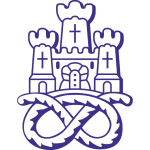 Taken from the club Action Plan & Risk Assessment. • Players & Coaches will arrive to matches separately where possible. The use of public transport is strictly advised against and players should look at the use of walking or cycling if able to. If the use of a car is required players & coaches should aim to travel on their own to reduce risk of contamination and to maintain social distancing. If car sharing is required, bubbles should be set up whereby the same people travel to training/game every single time. In this instance the club advises those cars sharing use PPE (masks) if able to. Cars must be kept clean and players must wash and/or sanitise before and after travel. Players & coaches can car share without these requirements if they are from the same household. • Player & Coaches should aim to arrive as late as possible to avoid congregating around the stadium for a long period of time. Home & Away Team players & coaches should follow the signs to direct them into the ground using the one-way system that has been set up. Everyone should sanitise using the stations provided when entering and temperatures may be taken.. An official of the away side must provide a contact number to the home manager or club official to support track & trace (see players and club official’s self-assessment form). This will be kept for 21 days before being destroyed. Once inside the ground players & coaches will not be allowed to exit by the same access point unless they inform a member of the home team coaching staff or official first. If early exit is required, the person doing this must make sure they keep 2 meters from another person. We ask that you check that you have everything you need before entering the stadium to avoid this issue. Time spent within changing rooms should be limited (with a maximum of 8 people allowed in the Home & Away changing rooms at once) and social distancing should be applied wherever possible. Players should come dressed in their kit for the game if possible. We ask both team’s players & coaches to avoid the use of the clubhouse before the match so we can keep the number of people inside limited. • Both teams will have a dedicated area for warming up which will keep both sides as far apart as possible. The HOME TEAM should use the right hand side of the pitch behind the goal. The AWAY TEAM will be given the left-hand side of the pitch behind the goal. All shared equipment between players and coaches should be cleaned and sanitised before and after use. Ground staff will ensure that the goal posts and corner flags have been cleaned beforehand and after the game to avoid contamination. • During Warmups social distancing should be carried out before, during any breaks and after the Match Warm Up has taken place. Players must also hand sanitise before entering the playing sur-face. We recommend carrying out team talks in your segment of the field used during the warmups. If relevant, when both sides are ready to enter the field, under the match official’s instructions which will have been prepared beforehand, the AWAY TEAM will enter the pitch first followed by the HOME TEAM and finally the MATCH OFFICIALS. The referee will have confirmed beforehand the process for deciding kick off and which ends will be played from first, but we fully expect this to be done with both captains 2 meters part with no respect handshakes to take place. PLEASE NOTE THAT THESE DETAILS AND INSTRUCTIONS MAY DIFFER FROM CLUB TO CLUB SO FOR AWAY GAMES FOLLOW ANY INSTRUCTIONS GIVEN BY THE HOME CLUB EVEN IF DIFFERENT TO OUR HOME GAMES. REMEMBER WE ARE ALL IN THIS TOGETHER.CLUBHOUSERisk Assessment for ClubhouseRisks1) Getting/spreading the virus by not washing hands or not washing them adequately2) Getting/spreading the virus in high traffic areas such as corridors/toilet facilities/entry and exit points to facilities/clubhouse3) Getting/spreading the virus by not cleaning surfaces/equipment4) Contracting/spreading the virus by not social distancing5) Poor ventilation leading to risks of Coronavirus spreadingSteps taken to eradicate getting/spreading the virus.1) One way in/out system in operation covering toilets and clubhouse separately2) Social Distancing reminders both verbally and via posters at key areas in the clubhouse/corridors3) Queue for toilets/Bar appropriately marked to ensure social distancing. In addition given good weather the option to Queue outside of facilities4) Only 2 customers allowed at the bar at any time in clearly marked areas5) Entrances/exits clearly marked to ensure one way systems are adhered to at all times6) No standing once served policy enforced in the clubhouse. All customers must be seated.7) The capacity of the clubhouse reduced to 24 seated to ensure Social Distancing is being followed8) Sanitising Station clearly marked and customers encouraged to utilise on entry to the clubhouse9) One in one out policy in operation when using the toilets10) Toilets/tables/contact points regularly sanitised throughout the day. 11) Toilet check sheet in place to ensure sanitisation which is duly signed/dated with time of sanitisation12) Staffing sufficient to ensure that all policies are adhered to13) Should anyone NOT follow these requests they will be asked to leave immediately14) Reminders regarding thorough hand washing are in place in the relevant areas for both staff and customers15) Doors/Windows open where possible to ensure sufficient ventilationIn addition to the above the club has track and trace policy. Temperature checks and self screening are also in place upon entry to the stadium.MOST IMPORTANTIf within the following days of the match a player, coach or physio tests positive for Covid-19 or develops symptoms, they MUST inform their Manager or a Club Official who should pass it on to the opposing team’s Manager or Club Official so that Track and Trace can be informed and the Government Guidelines on self-isolation can be put into place.• During the game, the guidelines state that during breaks in play, for example an injury, players should observe social distancing. This will be relevant for in game situations such as goal celebra-tions and substitutions by both sides. When the ball goes out of play, only players partaking in the game will allowed to retrieve the ball. Should the ball leave the stadium a dedicated club volunteer will go retrieve the ball using PPE (gloves) and will disinfect the ball before returning it to play. Each match ball will be cleaned before, during the game when not being used and afterwards. Any inju-ries during the game are to be treated ONLY by your club’s physio that they must be wearing PPE (masks, gloves and apron) when treating an injured player. • After the game players will be asked to sanitise as they leave the field. We ask that players should avoid using changing room showers if possible and shower at home. Where this is not possible this should be carried out within the guidance (maximum of 5 people in the changing rooms at once) with staggered times. • Under the FA Guidelines the providing of Club Hospitality has been suspended. Therefore, it may not be possible to provide both teams with post-match food. If this is not possible players should once changed, try where possible, to leave and vacate the club via the dedicated exit to avoid un-necessary congregating inside the club. If post-match food can be served, we will try and do this outside when the weather allowed it just outside the main club house under the canopy. The volun-teer will serve the players and social distancing must be implemented when queuing up. • *IMPORTANT* If within the following days of the match a player, coach, or any other club official or spectator tests positive for COVID-19 or develops symptoms. They must inform their manager or a club official who should pass this onto the opposition team’s manager or club official so that Track & Trace can be informed and the Government Guidelines on self-isolation can be put into practise. For Teamtalks, either before, during or after the game, If shelter is all that is needed, then team talks should take place under the Graham & Jim or Reg Roden stands.